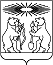 Об утверждении лимитов потребления тепловой энергии муниципальным учреждениям Северо-Енисейского района на 2019 год (актуальная редакция, с учетом изменений внесенных постановлением администрации Северо-Енисейского района от 15.07.2019 № 244-п, от 28.11.2019 № 461-п, от 20.12.2019 №  513-п)В целях определения лимитов потребления тепловой энергии муниципальными учреждениями Северо-Енисейского района на 2019 год, руководствуясь статьей 34 Устава Северо-Енисейского района, ПОСТАНОВЛЯЮ:1. Утвердить лимиты потребления тепловой энергии муниципальным учреждениям Северо-Енисейского района на 2019 год согласно приложению к настоящему постановлению.2. Муниципальным учреждениям Северо-Енисейского района обеспечить доведение лимитов потребления тепловой энергии до каждого подведомственного подразделения и осуществлять контроль за их соблюдением.3. Контроль за исполнением настоящего постановления возложить на заместителя главы района по экономике, анализу и прогнозированию Овчар О.Н.4. Настоящее постановление вступает в силу со дня опубликования в газете «Северо-Енисейский Вестник», подлежит размещению на официальном сайте Северо-Енисейского района в сети Интернет и применяется к правоотношениям, возникшим с 01.01.2019.Временно исполняющий полномочияГлавы Северо-Енисейского района,первый заместитель главы района						А. Н. РябцевПриложениек постановлениюадминистрацииСеверо-Енисейского района от  20.12.2018  №  456-п( в  редакции  постановленияадминистрации Северо-Енисейского районаот 20.12.2019 №  513-п)(в новой редакции редакции постановленияадминистрацииСеверо-Енисейского района от 28.11.2019 №  461-п)Лимиты потребления тепловой энергии муниципальными учреждениями Северо-Енисейского района на 2019 годАДМИНИСТРАЦИЯ СЕВЕРО-ЕНИСЕЙСКОГО РАЙОНА ПОСТАНОВЛЕНИЕАДМИНИСТРАЦИЯ СЕВЕРО-ЕНИСЕЙСКОГО РАЙОНА ПОСТАНОВЛЕНИЕ«20»    декабря   2018 г.№  456-пгп Северо-Енисейскийгп Северо-Енисейский№ п/п.Наименование организаций, учрежденийЛимиты потребления тепловой энергии,Гкал№ п/п.Наименование организаций, учрежденийЛимиты потребления тепловой энергии,Гкал1231.Учреждения сферы образования   (в  редакции  постановления администрации Северо-Енисейского района от 20.12.2019 №  513-п)8 355,1671.1.Управление образования администрации Северо-Енисейского района418,1801.2.Муниципальное бюджетное дошкольное образовательное учреждение «Северо-Енисейский детский сад № 1»241,6611.3.Муниципальное бюджетное дошкольное образовательное учреждение «Северо-Енисейский детский сад № 3»341,9991.4.Муниципальное бюджетное дошкольное образовательное учреждение комбинированного вида «Северо-Енисейский детский сад № 4 Жарки»355,4201.5.Муниципальное бюджетное дошкольное образовательное учреждение «Северо-Енисейский детский сад № 5»331,9001.6.Муниципальное бюджетное дошкольное образовательное учреждение «Северо-Енисейский детский сад – ясли №8 «Иволга» имени Гайнутдиновой Валентины Брониславовны518,6501.7.Муниципальное бюджетное образовательное учреждение «Северо-Енисейская средняя общеобразовательная школа №1 имени Е.С. Белинского»1 329,6001.8.Муниципальное бюджетное образовательное учреждение «Северо-Енисейская средняя общеобразовательная школа № 2»814,3601.9.Муниципальное бюджетное образовательное учреждение «Новокаламинская средняя общеобразовательная школа № 6»593,8101.10.Муниципальное бюджетное образовательное учреждение « Брянковская средняя общеобразовательная средняя школа № 5»866,1901.11.Муниципальное бюджетное образовательное учреждение «Вангашская средняя общеобразовательная школа № 8»358,7601.12.Муниципальное бюджетное образовательное учреждение «Вельминская основная общеобразовательная школа № 9»107,8801.13.Муниципальное бюджетное образовательное учреждение «Тейская средняя общеобразовательная школа № 3» (в  редакции  постановления администрации Северо-Енисейского района от 20.12.2019 №  513-п)1 035,0901.14.Муниципальное бюджетное образовательное учреждение дополнительного образования «Северо-Енисейская детско-юношеская спортивная школа»723,3601.15.Муниципальное бюджетное образовательное учреждение дополнительного образования «Северо-Енисейский детско-юношеский центр»318,307112Администрация Северо-Енисейского района738,7603Муниципальное казенное учреждение «Северо-Енисейская муниципальная информационная служба»94,0104Муниципальное казенное учреждение «Служба заказчика-застройщика Северо-Енисейского района»  (в  редакции  постановления администрации Северо-Енисейского района от 20.12.2019 №  513-п)81,065Муниципальное  казенное  учреждение «Аварийно-спасательное формирование Северо-Енисейского района»  (в  редакции  постановления администрации Северо-Енисейского района от 20.12.2019 №  513-п)98,4205.1.Подразделение Муниципального казенного учреждения «Аварийно-спасательное формирование Северо-Енисейского района»  в п. Брянка98,4205.2.Подразделение Муниципального казенного учреждения «Аварийно-спасательное формирование Северо-Енисейского района»  в п. Новая Калами  (в  редакции  постановления администрации Северо-Енисейского района от 20.12.2019 №  513-п)0,0006Отдел социальной защиты населения администрации Северо-Енисейского района32,5707Муниципальное бюджетное учреждение социального обслуживания «Комплексный центр социального обслуживания населения Северо-Енисейского района»640,3048.Отдел культуры администрации Северо-Енисейского района 2 607,3998.1.Отдел  культуры администрации Северо-Енисейского района478,830 8.1.1.гп Северо-Енисейский, ул. Фабричная, д. 3321,7408.1.2.гп Северо-Енисейский, ул. Ленина, 42 помещение 62157,0908.2.Муниципальное бюджетное учреждение «Муниципальный музей истории золотодобычи Северо-Енисейского района»168,3198.3.Муниципальное бюджетное учреждение «Централизованная библиотечная система Северо-Енисейского района»409,4308.4.Муниципальное бюджетное учреждение «Централизованная клубная система Северо-Енисейского района»1 375,5108.4.1.Муниципальное бюджетное учреждение «Централизованная клубная система Северо-Енисейского района» (РДК гп Северо-Енисейский «Металлург», СДК п.Тея, СДК п. Новая Калами, СДК п. Вангаш, СДК п. Вельмо)1 338,700 8.4.2.Муниципальное бюджетное учреждение «Централизованная клубная система Северо-Енисейского района» («Дом народного творчества» по ул. 40 лет Победы, 3)36,8108.5.Муниципальное бюджетное учреждение дополнительного образования «Северо-Енисейская детская школа искусств»175,3109.Отдел физической культуры, спорта и молодежной политики администрации Северо-Енисейского района1 010,0009.1.Муниципальное бюджетное физкультурно-оздоровительное учреждение «Бассейн «Аяхта» Северо-Енисейского района»650,0009.2.Муниципальное бюджетное учреждение «Молодежный центр «АУРУМ» Северо-Енисейского района»55,0009.3.Муниципальное казенное учреждение «Спортивный комплекс Северо-Енисейского района «Нерика»305,000